Koszalin, dnia 19.03.2018 r. Dotyczy: zapytania ofertowego w ramach postępowania prowadzonego zgodnie z zasadą konkurencyjności w celu udzielenia zamówienia pn. „Wykonanie prac konserwatorskich i restauracyjnych w kościele w Jamnie wraz z dostosowaniem zabytku dla potrzeb mieszkańców”ZAWIADOMIENIE O WYBORZE NAJKORZYSTNIEJSZEJ OFERTY. W wyniku postępowania przeprowadzonego zgodnie z zasadą konkurencyjności w celu udzielenia zamówienia „Wykonanie prac konserwatorskich i restauracyjnych w kościele w Jamnie wraz z dostosowaniem zabytku dla potrzeb mieszkańców” zawiadamiam o wyborze oferty najkorzystniejszej złożonej przez: - Gorek Restauro Sp. z o.o. Sp.  K., Ruskowy Brud 79A, 03-289 Warszawa Cena oferty wynosi 2.700.000,00 złotych brutto. NAZWY I ADRESY WYKONAWCÓW, KTÓRZY ZŁOŻYLI OFERTY WRAZ Z PRZYZNANĄ OFERTOM PUNKTACJĄ: 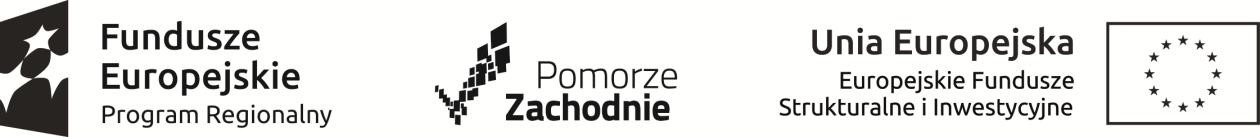 Numer oferty Nazwa (firma) i adres wykonawcy Cena --------------------  Liczba punktów Termin gwarancji ------------------ Liczba punktów Łączna liczba punktów 1  Gorek Restauro Sp. z o.o. Sp.  K., Ruskowy Brud 79A, 03-289 Warszawa2 700 000,00 zł -------------------- 60,00 pkt 3 lata --------------------- 0,00 pkt 60,00 pkt 